IntroductionThe year 2020 is a milestone for the efforts to reduce the burden, control and elimination of NTDs. It is 8 years since the 2020 NTD Roadmap ‘Accelerating Work to Overcome the Global Impact of Neglected Tropical Diseases a Roadmap for Implementation’ and the ‘London Declaration on Neglected Tropical Diseases’ and 5 years since the global agreement on the Sustainable Development Goals (SDGs) framework. The year 2020 is a defining moment, when we report on the progress on the implementation of the 2013 African resolution on NTDs, the Regional NTD Programme supported activities and interventions, and discuss the gains that need to be sustained and gaps that need to be addressed by country NTD master plans that align with the NTD Roadmap 2021-2030. Through the London declaration donors, pharmaceutical companies, governments and partners have provided unprecedented commitment and support to realize the achievements of the 2020 NTD Roadmap that we celebrate today. The Expanded Special Project for Elimination of Neglected Tropical Diseases (ESPEN) launched in 2016, has become a critical partner in Africa. Over the first five years of its mandate, ESPEN has focused primarily on the five most prevalent neglected topical diseases (NTDs) in Africa and has provided operational assistance to countries to accelerate elimination of preventive chemotherapy (PC) NTDs, including mapping their burden of disease, delivering treatments efficiently, strengthening management of medicines, increasing transparency and using data for decision-making. ESPEN mandate covers 52 countries: 47 countries in the AFRO WHO region: 45 requiring PC, 2 countries not requiring PC (Mauritius and Seychelles), 5 countries in the Eastern Mediterranean WHO region (EMRO): four in the African continent, Djibouti, Egypt, Somalia and Sudan, and 1 country outside Africa, Yemen. These five countries from the EMRO region were added to ESPEN mandate due to their special needs and required operational support in an unprecedented collaboration between WHO AFRO and EMRO Regional Directors.ESPEN developed an online Portal aiming to strengthen accountability and promote an evidence-based approach, where NTD data can be accessed at subnational level. This helps provides full transparency and increases the availability of strong data for decision-making. It also enables health ministries and stakeholders to share and exchange subnational programme NTD data and use this quality data for smarter decision-making for NTD control and elimination. Almost 10,000 actions maps are available in the portal to help government implement the right NTD interventions and monitor progress at subnational level.This short report provides progress in the five PC-NTDs during the implementation period of the 2020 Roadmap (2012-2020) in the African Region. Major progress By 2018, 45 Member States in the African Region (except for Algeria and Cabo Verde) have developed and are implementing their NTD master plans. In total, all endemic countries (40 Member States) have achieved full mapping for three PC-NTDs, namely lymphatic filarial (LF), schistosomiasis and soil-transmitted helminthiasis. Through the AFRO mapping project from January 2014 through the end of 2016, mapping surveys for one or more PC-NTDs in at least 2,500 districts were conducted. The Global Trachoma mapping project (GTMP) produced a tremendous impact in the continent by accelerating the mapping on trachoma in 18 African countries. The geographical coverage of mass drug administration (MDA) for the five PC-NTDs: LF, onchocerciasis, schistosomiasis, STH and trachoma, has increased in all the endemic Member States. Thirty-eight countries have reached 100% geographical coverage for at least one PC-NTD for at least one year in the period 2014-2019, while all other endemic Member States have started MDA for at least one disease. From 2012 to 2020, 3.1 billion tablets were donated to countries in the WHO African Region facilitated by WHO. The number of people requiring preventive chemotherapy in the WHO African Region has been reduced from 603 million in 2015 to 588 million in 2019 as a result of stopping MDA and entering on post MDA surveillance.Progress was made in the elimination of targeted NTDs. Ghana was validated for elimination of trachoma as a public health problem in 2018. Togo and Malawi were validated for elimination of LF as a public health problem in 2017 and 2020 respectively, bringing the number of Member States in the region validated for elimination of PC-NTDs as a public health problem to three.Lymphatic filariasisMapping of LF in Africa has been completed in all countries except one district in Equatorial Guinea. In Africa, in 2012 there were 464 million requiring PC for LF. At the start of ESPEN in 2016, there were 371 million estimated people requiring PC for LF. By 2019 that number has declined to 339 million people in 32 countries.In 2019, of the 32 countries requiring MDA for LF in Africa 25 (78%) countries achieved 100% geographical coverage, an increase from 13(37%) countries in 2015. Between 2015 and 2019, the number of countries with 100% geographical coverage for LF MDA increased by 92%. The reported number of people treated for LF increased from 106 million in 2012 to 181 million in 2019 in the African region. Between 2012 and 2019, the number of people treated for LF increased by 70%. The proportion of implementation units achieving effective coverage (>65%) increased from 77.5% in 2016 to 90.1% in 2019. Madagascar, Sao Tome Principe and Kenya have conducted triple drug therapy (Ivermectin, Dietilcarbamazine and Albendazole) to accelerate LF elimination.The population requiring preventive chemotherapy for LF from 2013 to 2019 in Africa decreased by 150.4 million. In Africa Togo and Malawi were validated for elimination of LF as a public health problem in 2017 and in 2020 respectively. OnchocerciasisThe reported number of people treated for onchocerciasis increased from 132 million in 2016 to 152 million in 2019 in the African region. Between 2016 and 2019, the number of people treated for onchocerciasis increased by 15%. The proportion of implementation units achieving effective coverage (>65%) increased from 68.1% in 2016 to 89.9% in 2019.The regional coverage of onchocerciasis MDA in Africa increased from 67% in 2016 to 70% in 2019. In Africa 10.4 million people no longer requiring preventive chemotherapy for onchocerciasis in 2019. SchistosomiasisThe mapping of schistosomiasis in Africa is now complete as a result of the AFRO Mapping Project. The reported number of people treated for schistosomiasis increased from 36 million in 2012 to 102 million in 2019 in the African region. Between 2012 and 2019, the number of people treated for schistosomiasis increased by 183%. The regional coverage of schistosomiasis MDA in Africa increased from 13.6% in 2012 to 76.4% in 2019.The number of countries implemented PC for school age children in 2018 with >75% national coverage was 16 increased from six in 2012. The regional geographical coverage of schistosomiasis MDA in Africa increased from 31% in 2014 to 47% in 2019.Soil-transmitted helminthiasisThe mapping of soil-transmitted helminthiasis in Africa is complete as a result of the AFRO Mapping Project. The reported number of people treated for soil-transmitted helminthiasis increased from 76 million in 2012 to 244 million in 2019 in the African region. Between 2012 and 2019, the number of people treated for soil-transmitted helminthiasis increased by 221%. The regional coverage of soil-transmitted helminthiasis MDA in Africa increased from 25.3% in 2012 to 88.4% in 2019.The target coverage of 75% was reached by 14 countries in 2018 as compared to 11 countries in 2012.  After conducting a high coverage mass drug administration consistently for 6 years, through ESPEN support, Zimbabwe conducted impact assessment survey for soil-transmitted helminthiasis. The results showed a significant reduction in the disease prevalence at district and national levels. The national prevalence of STH in school age children was estimated at 0.8%; infections of moderate and heavy intensity almost disappeared (0.1% prevalence). As a result, Zimbabwe can suspend deworming activities in 54 districts and reduce the frequency of PC in the remaining six districts. The total amount of albendazole tablets needed will be approximately 100 000 a year instead of an average of 2.6 million per year. Trachoma The mapping of trachoma in the WHO African Region is at its final stages. Many of the countries in the Region have completed their mapping. However, currently there remain gaps only in 6 countries in districts that were either previously not thought to be endemic or in suspected endemic districts but where mapping could not be conducted due to insecurity. Population in areas that warranted treatment with antibiotics, facial cleanliness and environmental improvement for elimination of trachoma as a public health problem decreased from 175 million in 2012 to 117million as of May 2020. When ESPEN was established in 2016, there were an estimated 171 million people requiring interventions against trachoma.The reported number of people who received treatment with antibiotics for trachoma increased from 46 million in 2012 to 93 million in 2019 in the African region. Between 2012 and 2019, the number of people treated for trachoma increased by 102%. The number of people that required treatment with antibiotics for trachoma reduced by 58 million between 2012 and May 2020.As of May 2020, seven endemic countries in the African region no longer need MDA for trachoma and The Gambia and Togo are thought to not require interventions and have claimed to have eliminated trachoma and are pending validation.Ghana was validated for having eliminated trachoma as a public health problem in June 2018.  NTD response during the COVID-19 pandemic By May 2020, COVID-19 had spread to all NTD endemic countries in the African Region. By the end of November 2020, about 1.48 million cases and 24,000 deaths had been reported in the Region. The COVID-19 pandemic response related restrictions have caused disruption in essential NTD interventions.   NTDs alone cause an estimated 200,000 deaths in Africa every year in the absence of the appropriate response.In May 2020, ESPEN conducted an online survey to evaluate the impact of the COVID-19 related measures on NTD activities in the Region. Of the 33 countries that responded to the survey, 26-reported postponement of NTD activities, only South Sudan confirmed implementation of MDA since the most recent case of COVID-19.NTD drugs and supplies were expiring in 12 countries, and disease-specific surveys were reported in 24 countries.WHO published technical guidance on how to safely maintain NTD interventions in the context of COVID-19 pandemic. Despite delays, 34 countries in the region restarted or planned to restart MDA in 2020 as of November 2020. Of the 34 countries, 23 have resumed MDA and the rest 11 countries planned to resume before the end of 2020. Eleven countries resumed or planned to resume pre-TAS and TAS surveys for lymphatic filariasis before the end of 2020. The NTD programme staff and the network of NTD community health workers contributed significantly to the COVID-19 response, while ensuring the integration of NTD interventions whenever possible.  Challenges and the way forwardInadequate domestic funding for country NTD programmes remains a programmatic challenge. To ensure programme sustainability it is critical to ensure a well-resourced national programme. Countries must increase domestic resources for a lasting change in addressing the challenges of NTDs.    Integration of NTDs within the wider health system is a remaining challenge for the NTD community. Inclusion of NTDs within country essential health care packages, inclusion of NTD indicators with in the national health information system and service delivery approach embedded within the national health structure are all critical to achieve the NTD Roadmap 2030 goals.Sustainability planning should be incorporated within the early stages of programme development and enhanced in subsequent phases of the programme. Towards this end, the Global 2021 – 2030 Framework  presents a conceptual approach that would be used to facilitate planning, generate further political and financial momentum to support the delivery of NTD services in a sustainable manner,  promote collaboration between different programmes and sectors, without the need to modify institutional structures, promote working across sectors in a manner that ensures equity, inclusion and community engagement, and complement existing frameworks such as the WASH and NTDs strategy, and other initiatives towards achieving Universal Health Coverage and the Sustainable Development Goals. The COVID-19 pandemic has suspended or postponed implementation of NTD mass interventions, jeopardising the progress made so far. However, with the relaxation of country lockdowns and implementation of COVID-19 barriers measures, opportunities remain open for countries to carry out catch-up activities to achieve 2020 action plans in early 2021.Important gaps exist between disease control/elimination efforts and patient care programmes, between medical and environmental/behavioural interventions and between the core NTDs community and other important stakeholders, even within Ministries of Health that are not routinely or systematically engaged in technical and advocacy discussions for NTDs. Surveillance post MDA and post validation, diseases that will require long term interventions and may not always have donor support (SCH, STH), and facility based care morbidity (such as hydrocele, lymphedema) will require  mobilization of domestic resources to achieve sustainability and long lasting impact.  The overall national systems should incorporate all aspects of NTD programming.These gaps make NTD programmes less able to plan, fund and deliver their services with sustainable approaches that effectively target the population groups most in need, use programme resources effectively and mobilize further resources and efforts from other relevant sectors and programmes. Identified gaps in programme implementation and monitoring and evaluation will require a strong focus on operational research to generate evidence to support adaptation of existing strategies, adoption of new strategies and evolution toward integrated service delivery across health programmes.  Development of research capacity at country level wil require expansion of partnerships with COR-NTD, ARNTD and similar research-focused organizations.  In addition to developing new research capacity, a greater focus on laboratory capacity is needed to support the increased M&E demands of programmes reaching elimination endpoints..  The AFRO NTD programme and ESPEN will use The NTD Sustainability Framework to support Member states in the region to identify pathways to support ambitious, measurable and sustainable actions, which will be outlined in 5-year NTD Master Plans, to achieve NTD targets and milestones, in line with the Global NTD Roadmap 2021-2030.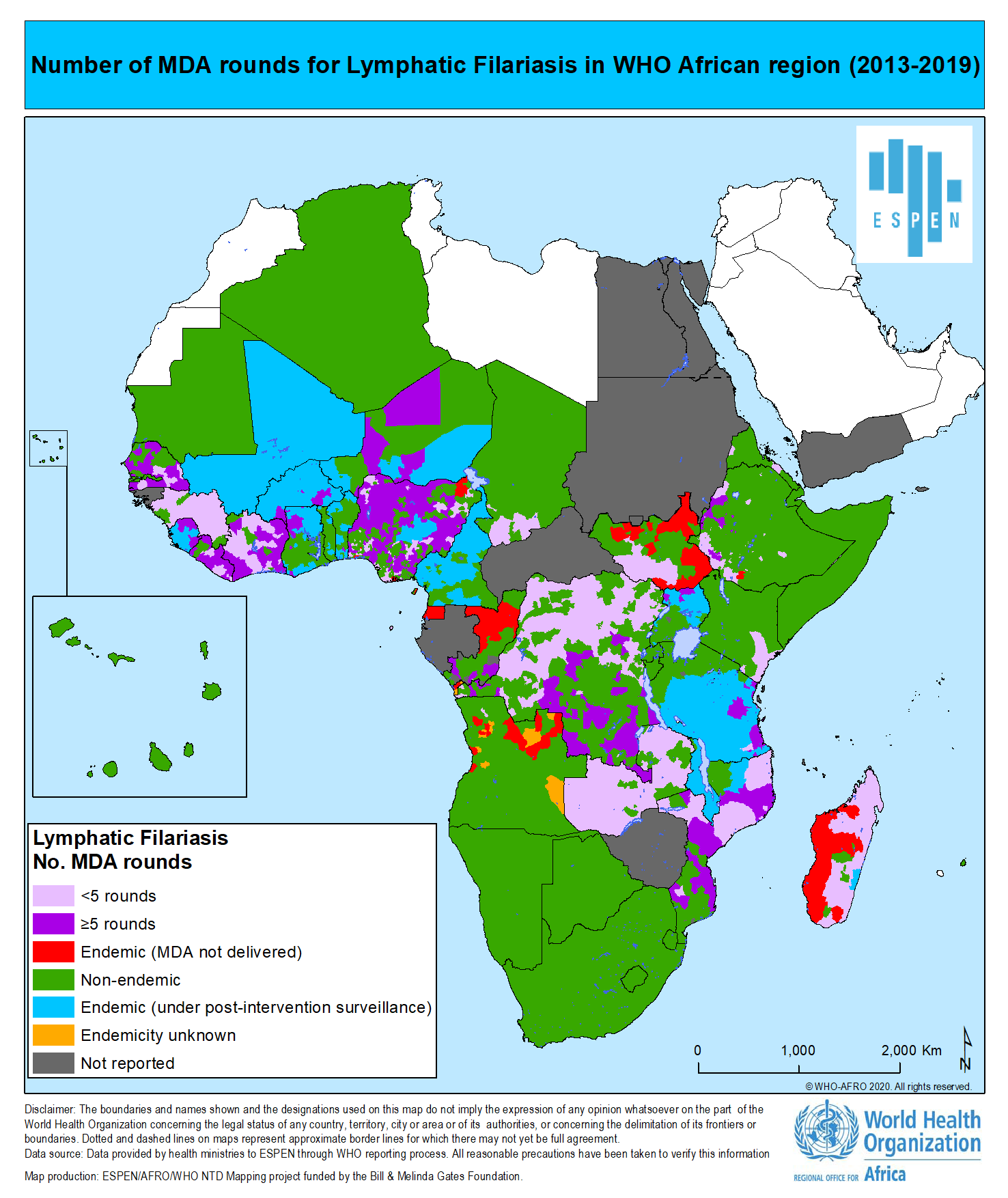 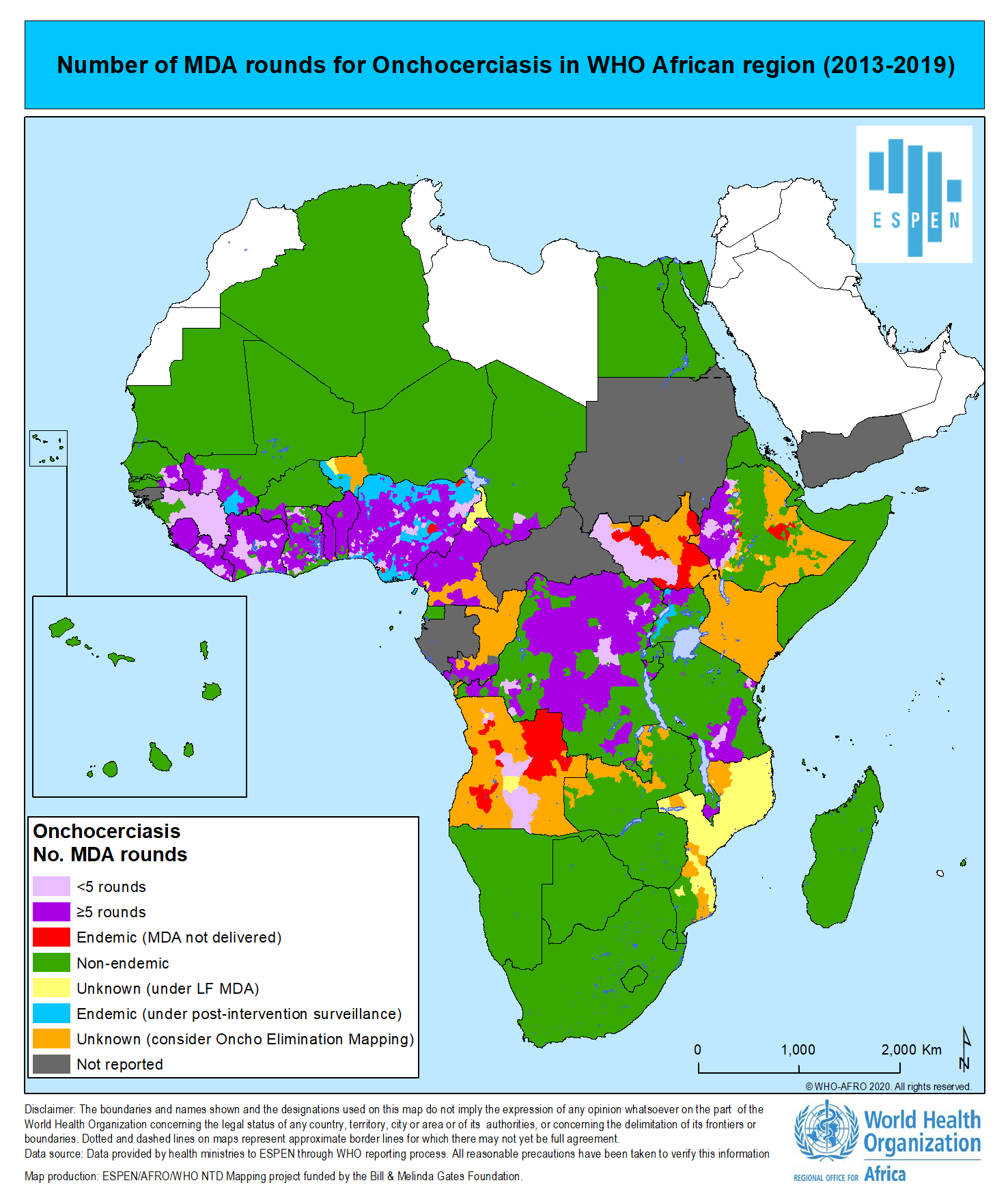 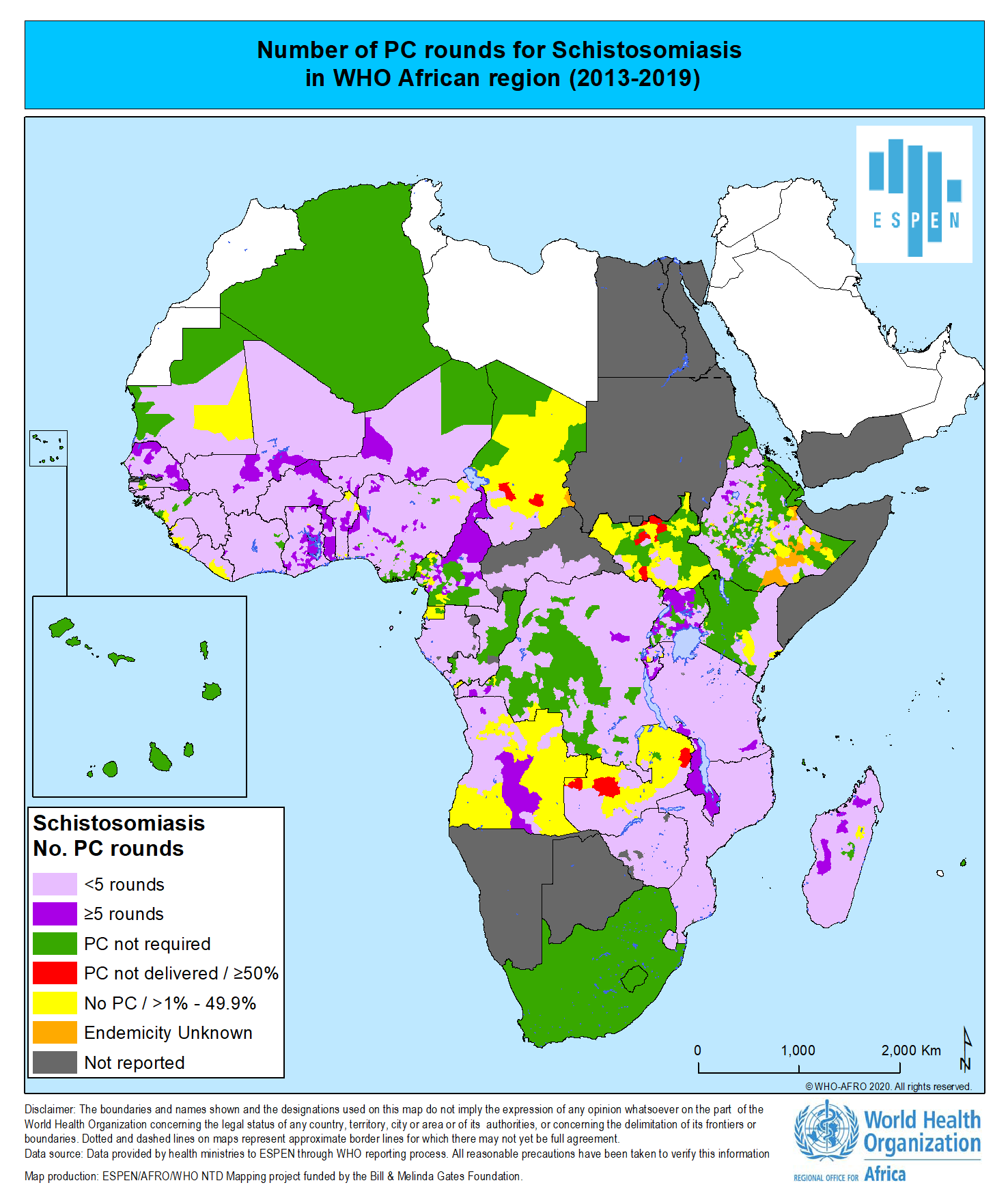 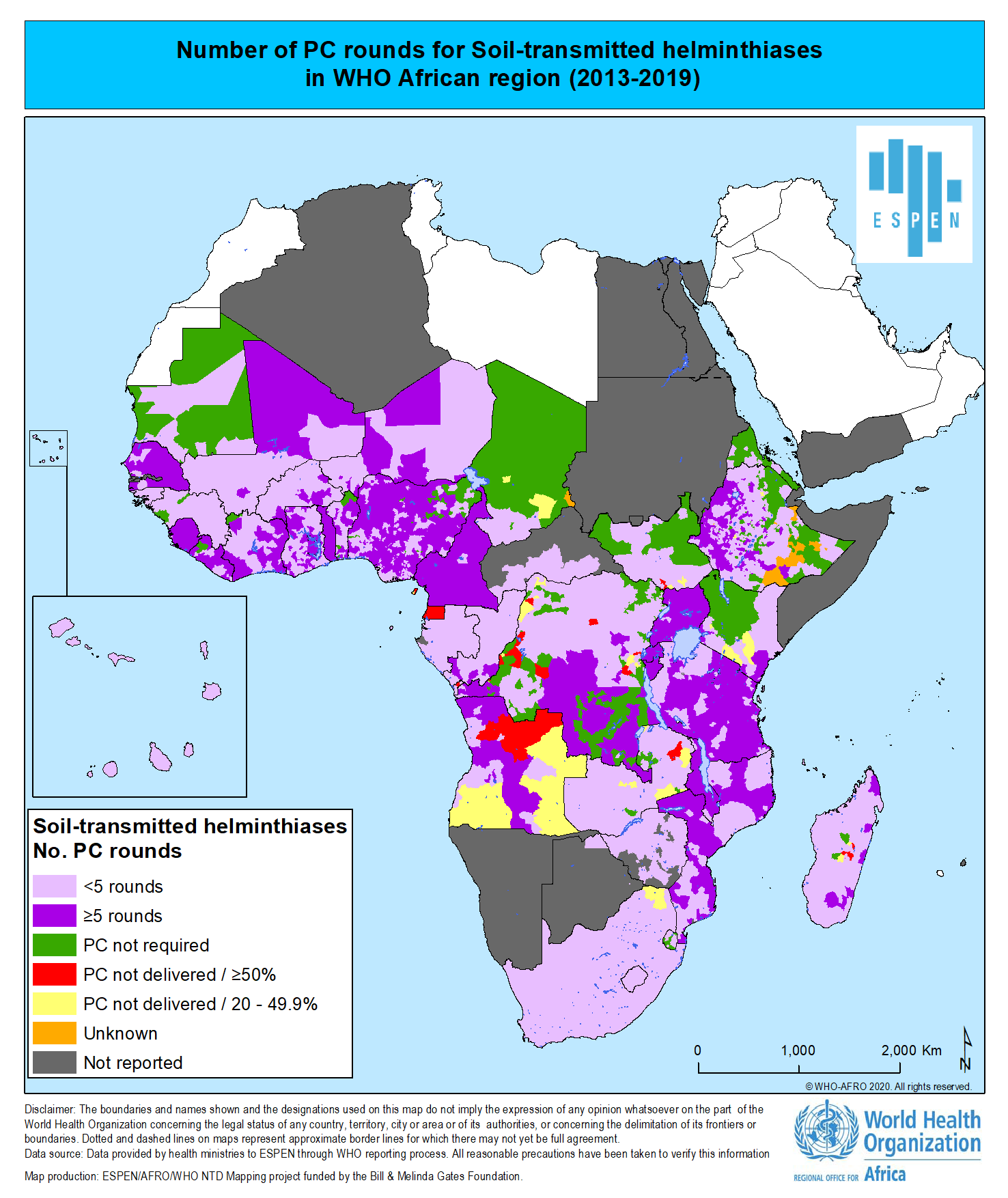  “NTDs Elimination: NOW more than ever” The Expanded Special Project for Elimination of NTDsTable 1. Demographic and treatment data for Lymphatic filariasis   in the African Region 2014-2019Table 1. Demographic and treatment data for Lymphatic filariasis   in the African Region 2014-2019Table 1. Demographic and treatment data for Lymphatic filariasis   in the African Region 2014-2019Table 1. Demographic and treatment data for Lymphatic filariasis   in the African Region 2014-2019Table 1. Demographic and treatment data for Lymphatic filariasis   in the African Region 2014-2019Table 1. Demographic and treatment data for Lymphatic filariasis   in the African Region 2014-2019Table 1. Demographic and treatment data for Lymphatic filariasis   in the African Region 2014-2019Table 1. Demographic and treatment data for Lymphatic filariasis   in the African Region 2014-2019Lymphatic filariasis  Indicators/AFRO region201420152016201720182019¥Demographics Total Population         872,955,626     841,462,940        910,051,267        924,826,079        972,661,520     1,006,455,052 Demographics PreSAC population        127,691,726        134,584,303        141,718,072        144,304,367        154,843,808        157,264,746 Demographics SAC population        235,951,005        238,518,954        246,670,121        262,860,949        275,953,434        288,294,553 Demographics Adult population        436,834,257        444,410,982        463,157,127        510,346,127        531,100,418        556,140,881 Demographics Number of reported IU                     5,076                     5,077                     5,242                     5,261                     5,287                     5,356 Endemicity Endemic (MDA not delivered)                       732 619 405 301 392                        489 Endemicity Endemic (under MDA)                    1,183                     1,235                     1,329                     1,530                     1,365                     1,072 Endemicity Endemic (under post-intervention surveillance)                       139 259 285 471                        587 648 Endemicity Endemicity unknown                         23 12 21 12 21 12 Endemicity Non-endemic                    2,528                     2,575                     2,698                     2,733                     2,804                     2,841 Endemicity Not reported                       471 377 504 214 118 294 Treatment Population requiring treatment        339,015,360 333,044,084 335,479,394 336,818,129 330,870,227 326,452,422 Treatment Population no longer requiring treatment           30,547,076 51,703,685 54,693,718 94,083,023 129,022,667 150,419,985 Treatment Population targeted        174,921,606 210,995,641 224,371,398 240,409,143 230,413,477 190,976,349 Treatment Population treated        148,000,265 176,756,895 195,784,207 218,493,028 210,881,669 173,904,029 Treatment Number of IUs implementing MDA                     1,188                     1,263                     1,348                     1,553                     1,366                     1,075 Treatment Number of IUs achieving effective coverage                        978                     1,025                     1,177                     1,500                     1,315                     1,052 Treatment Geographical Coverage 62%68%78%85%78%69%Treatment Programme Coverage (AFRO region) 85%84%87%91%92%91%TreatmentRegional Coverage (AFRO region) 44%53%58%65%64%53%Treatment No. IUs treated with ALB+DEC                          61 151 102 127 78 20 Treatment No. IUs treated with ALB+IVM                    1,127                     1,112                     1,246                     1,392                     1,229                        985 Treatment No. IUs treated with ALBx2                           -                              -                              -   34 59 63 Treatment No. IUs treated with IDA                    -                              -                              -                              -                              -                               7 ¥The 2019 summaries have been extracted from 29 countries, which have successfully completed the submission and validation process of JAP reports. They are still provisional and updates on these figures are expected when review is completed for all the countries. ¥The 2019 summaries have been extracted from 29 countries, which have successfully completed the submission and validation process of JAP reports. They are still provisional and updates on these figures are expected when review is completed for all the countries. ¥The 2019 summaries have been extracted from 29 countries, which have successfully completed the submission and validation process of JAP reports. They are still provisional and updates on these figures are expected when review is completed for all the countries. ¥The 2019 summaries have been extracted from 29 countries, which have successfully completed the submission and validation process of JAP reports. They are still provisional and updates on these figures are expected when review is completed for all the countries. ¥The 2019 summaries have been extracted from 29 countries, which have successfully completed the submission and validation process of JAP reports. They are still provisional and updates on these figures are expected when review is completed for all the countries. ¥The 2019 summaries have been extracted from 29 countries, which have successfully completed the submission and validation process of JAP reports. They are still provisional and updates on these figures are expected when review is completed for all the countries. ¥The 2019 summaries have been extracted from 29 countries, which have successfully completed the submission and validation process of JAP reports. They are still provisional and updates on these figures are expected when review is completed for all the countries. Table 2. Demographic and treatment data for onchocerciasis in the African Region 2014-2019Table 2. Demographic and treatment data for onchocerciasis in the African Region 2014-2019Table 2. Demographic and treatment data for onchocerciasis in the African Region 2014-2019Table 2. Demographic and treatment data for onchocerciasis in the African Region 2014-2019Table 2. Demographic and treatment data for onchocerciasis in the African Region 2014-2019Table 2. Demographic and treatment data for onchocerciasis in the African Region 2014-2019Table 2. Demographic and treatment data for onchocerciasis in the African Region 2014-2019Table 2. Demographic and treatment data for onchocerciasis in the African Region 2014-2019Table 2. Demographic and treatment data for onchocerciasis in the African Region 2014-2019Table 2. Demographic and treatment data for onchocerciasis in the African Region 2014-2019Table 2. Demographic and treatment data for onchocerciasis in the African Region 2014-2019Table 2. Demographic and treatment data for onchocerciasis in the African Region 2014-2019Table 2. Demographic and treatment data for onchocerciasis in the African Region 2014-2019Table 2. Demographic and treatment data for onchocerciasis in the African Region 2014-2019Table 2. Demographic and treatment data for onchocerciasis in the African Region 2014-2019OnchocerciasisOnchocerciasisIndicators/AFRO regionIndicators/AFRO region20142014201520152016201620172017201820182019¥DemographicsDemographics Total Population Total Population    872,955,626     872,955,626     841,462,940     841,462,940     910,051,267     910,051,267     924,826,079     924,826,079     972,661,520     972,661,520   1,006,586,895 DemographicsDemographics PreSAC population  PreSAC population     127,691,726     127,691,726     134,584,303     134,584,303     141,718,072     141,718,072     144,304,367     144,304,367     154,843,808     154,843,808      157,286,488 DemographicsDemographics SAC population  SAC population     235,951,005     235,951,005     238,518,954     238,518,954     246,670,121     246,670,121     262,860,949     262,860,949     275,953,434     275,953,434      288,335,628 DemographicsDemographics Adult population  Adult population     436,834,257     436,834,257     444,410,982     444,410,982     463,157,127     463,157,127     510,346,127     510,346,127     531,100,418     531,100,418      556,201,910 DemographicsDemographics Number of reported IU  Number of reported IU                 5,076                 5,076                 5,077                 5,077                 5,242                 5,242                 5,261                 5,261                 5,287                 5,287              5,356 EndemicityEndemicity Endemic (MDA not delivered)  Endemic (MDA not delivered)                    305                    305                    286                    286                    230                    230                    188                    188                    270                    270                 210 EndemicityEndemicity Endemic (under MDA)  Endemic (under MDA)                 1,303                 1,303                 1,326                 1,326                 1,382                 1,382                 1,489                 1,489                 1,398                 1,398              1,450 EndemicityEndemicity Endemic (under post-intervention surveillance)  Endemic (under post-intervention surveillance) 20 20                      22                      22                     2                     2 21 21 27 27 32 EndemicityEndemicity Unknown (consider Oncho Elimination Mapping)  Unknown (consider Oncho Elimination Mapping)                    611                    611                    520                    520                    801                    801                    834                    834                    828                    828                829 EndemicityEndemicity Unknown (under LF MDA)  Unknown (under LF MDA)                    226                    226                    187                    187                    317                    317                    326                    326                    327                    327                  346 EndemicityEndemicity Non-endemic  Non-endemic                 2,238                 2,238                 2,385                 2,385                 2,025                 2,025                 2,259                 2,259                 2,321                 2,321              2,286EndemicityEndemicity Not reported  Not reported                    373                    373                    351                    351                    485                    485                    144                    144                    116                    116                 203 TreatmentTreatment Population requiring treatment  Population requiring treatment     225,156,565     225,156,565     181,640,862     181,640,862     194,952,506     194,952,506     206,119,496     206,119,496     211,738,086     211,738,086      225,537,151 TreatmentTreatment Population no longer requiring treatment  Population no longer requiring treatment         7,230,897         7,230,897         6,459,120         6,459,120            748,144            748,144         7,646,334         7,646,334         8,914,611         8,914,611       10,533,594 TreatmentTreatment Population targeted  Population targeted     153,507,065     153,507,065     173,204,708     173,204,708     176,107,293     176,107,293     205,319,931     205,319,931     207,566,489     207,566,489      209,819,177 TreatmentTreatment Population treated  Population treated     120,424,830     120,424,830     142,779,660     142,779,660     158,549,139     158,549,139     182,448,863     182,448,863     187,122,934     187,122,934      189,417,026 TreatmentTreatment Number of IUs implementing MDA  Number of IUs implementing MDA                 1,306                 1,306                 1,330                 1,330                 1,382                 1,382                 1,491                 1,491                 1,400                 1,400               1,452 TreatmentTreatment Number of IUs achieving effective coverage  Number of IUs achieving effective coverage                 1,047                 1,047                 1,108                 1,108                 1,278                 1,278                 1,389                 1,389                 1,292                 1,292               1,363 TreatmentTreatment Geographical Coverage  Geographical Coverage 81%81%83%83%86%86%89%89%84%84%87%TreatmentTreatment Programme Coverage (AFRO region)  Programme Coverage (AFRO region) 78%78%82%82%90%90%89%89%90%90%90%TreatmentTreatment Regional Coverage (AFRO region)  Regional Coverage (AFRO region) 53%53%79%79%81%81%89%89%88%88%84%TreatmentTreatment No. IUs treated with ALB+IVM No. IUs treated with ALB+IVM                   614                    614                    622                    622                    668                    668                    747                    747                    678                    678                 621 TreatmentTreatment No. IUs treated with IVM No. IUs treated with IVM                   692                    692                    708                    708                    714                    714                    744                    744                    722                    722                832 TreatmentTreatment¥The 2019 summaries have been extracted from 29 countries, which have successfully completed the submission and validation process of JAP reports. They are still provisional and updates on these figures are expected when review is completed for all the countries.¥The 2019 summaries have been extracted from 29 countries, which have successfully completed the submission and validation process of JAP reports. They are still provisional and updates on these figures are expected when review is completed for all the countries.¥The 2019 summaries have been extracted from 29 countries, which have successfully completed the submission and validation process of JAP reports. They are still provisional and updates on these figures are expected when review is completed for all the countries.¥The 2019 summaries have been extracted from 29 countries, which have successfully completed the submission and validation process of JAP reports. They are still provisional and updates on these figures are expected when review is completed for all the countries.¥The 2019 summaries have been extracted from 29 countries, which have successfully completed the submission and validation process of JAP reports. They are still provisional and updates on these figures are expected when review is completed for all the countries.¥The 2019 summaries have been extracted from 29 countries, which have successfully completed the submission and validation process of JAP reports. They are still provisional and updates on these figures are expected when review is completed for all the countries.¥The 2019 summaries have been extracted from 29 countries, which have successfully completed the submission and validation process of JAP reports. They are still provisional and updates on these figures are expected when review is completed for all the countries.¥The 2019 summaries have been extracted from 29 countries, which have successfully completed the submission and validation process of JAP reports. They are still provisional and updates on these figures are expected when review is completed for all the countries.¥The 2019 summaries have been extracted from 29 countries, which have successfully completed the submission and validation process of JAP reports. They are still provisional and updates on these figures are expected when review is completed for all the countries.¥The 2019 summaries have been extracted from 29 countries, which have successfully completed the submission and validation process of JAP reports. They are still provisional and updates on these figures are expected when review is completed for all the countries.¥The 2019 summaries have been extracted from 29 countries, which have successfully completed the submission and validation process of JAP reports. They are still provisional and updates on these figures are expected when review is completed for all the countries.¥The 2019 summaries have been extracted from 29 countries, which have successfully completed the submission and validation process of JAP reports. They are still provisional and updates on these figures are expected when review is completed for all the countries.¥The 2019 summaries have been extracted from 29 countries, which have successfully completed the submission and validation process of JAP reports. They are still provisional and updates on these figures are expected when review is completed for all the countries.Table 3. Demographic and treatment data for soil-transmitted helminthiasis in the African Region 2014-2019Table 3. Demographic and treatment data for soil-transmitted helminthiasis in the African Region 2014-2019Table 3. Demographic and treatment data for soil-transmitted helminthiasis in the African Region 2014-2019Table 3. Demographic and treatment data for soil-transmitted helminthiasis in the African Region 2014-2019Table 3. Demographic and treatment data for soil-transmitted helminthiasis in the African Region 2014-2019Table 3. Demographic and treatment data for soil-transmitted helminthiasis in the African Region 2014-2019Table 3. Demographic and treatment data for soil-transmitted helminthiasis in the African Region 2014-2019Table 3. Demographic and treatment data for soil-transmitted helminthiasis in the African Region 2014-2019Table 3. Demographic and treatment data for soil-transmitted helminthiasis in the African Region 2014-2019Table 3. Demographic and treatment data for soil-transmitted helminthiasis in the African Region 2014-2019Table 3. Demographic and treatment data for soil-transmitted helminthiasis in the African Region 2014-2019Table 3. Demographic and treatment data for soil-transmitted helminthiasis in the African Region 2014-2019Table 3. Demographic and treatment data for soil-transmitted helminthiasis in the African Region 2014-2019Table 3. Demographic and treatment data for soil-transmitted helminthiasis in the African Region 2014-2019Table 3. Demographic and treatment data for soil-transmitted helminthiasis in the African Region 2014-2019STHIndicators/AFRO regionIndicators/AFRO region20142014201520152016201620172017201820182019¥2019¥Demographics Total Population   Total Population          872,955,626         872,955,626      841,462,940      841,462,940       910,051,267       910,051,267 924,826,079 924,826,079 972,661,520 972,661,520      1,006,455,052      1,006,455,052 Demographics PreSAC population  PreSAC population         127,691,726         127,691,726     134,584,303     134,584,303       141,718,072       141,718,072 144,304,367 144,304,367 154,843,808 154,843,808         157,264,746         157,264,746 Demographics SAC population  SAC population         235,951,005         235,951,005       238,518,954       238,518,954      246,670,121      246,670,121 262,860,949 262,860,949 275,953,434 275,953,434         288,294,553         288,294,553 Demographics Adult population  Adult population         436,834,257         436,834,257       444,410,982       444,410,982      463,157,127      463,157,127 510,346,127 510,346,127 531,100,418 531,100,418         556,140,881         556,140,881 Demographics Number of reported IU  Number of reported IU                     5,076                     5,076                 5,077                 5,077                 5,242                 5,242                 5,261                 5,261                5,287                5,287                     5,356                     5,356 Endemicity High prevalence (50% and above) High prevalence (50% and above)964                     964                                     1,052                1,0521,012                  1,012                  1,178                   1,178                   1,2401,2401,1331,133Endemicity Moderate prevalence (20%-49%) Moderate prevalence (20%-49%)1,637                     1,637                     1,692                     1,692                     1,753                     1,753                     1,880                     1,880                            1,874        1,874                     1,845                     1,845 Endemicity Low prevalence (less than 20%) Low prevalence (less than 20%)1,268                           1,268                           1,223                           1,223                           1,196                           1,196                           1,3411,3411,3911,3911,356                           1,356                           Endemicity Unknown Unknown38                       38                       31                        31                        39                        39                        25                       25                       41                       41                       30                       30                       Endemicity Non-endemic Non-endemic319319324                       324                       432                       432                       463                       463                       479                       479                       504504EndemicityNot reportedNot reported                       850                       850755755810810374374262262                       488                        488 TreatmentPreSAC population requiring PCPreSAC population requiring PC65,078,189         65,078,189         69,114,011         69,114,011         74,650,872         74,650,872         85,865,89185,865,89193,215,17493,215,17494,497,43194,497,431Treatment SAC population requiring PC SAC population requiring PC122,777,303         122,777,303         129,841,224         129,841,224         130,846,354         130,846,354         159,871,646 159,871,646 163,800,911 163,800,911         172,027,372         172,027,372 TreatmentTotal population requiring PCTotal population requiring PC196,866,219196,866,219204,311,698           204,311,698           207,015,112           207,015,112           247,968,272 247,968,272 257,323,386 257,323,386         266,660,609         266,660,609 Treatment PreSAC population targeted for PC  PreSAC population targeted for PC           13,153,644           13,153,644 18,976,680         18,976,680         11,394,992         11,394,992         13,565,90013,565,90015,552,56615,552,5664,629,6994,629,699Treatment SAC population targeted for PC SAC population targeted for PC104,865,795104,865,795128,710,318         128,710,318         140,377,451         140,377,451         172,978,378 172,978,378 158,819,918 158,819,918         128,567,318         128,567,318 TreatmentTotal population targeted for PCTotal population targeted for PC        227,782,740         227,782,740 282,572,163282,572,163298,632,858298,632,858337,118,004 337,118,004 316,870,604 316,870,604         250,250,517         250,250,517 Treatment PreSAC population treated  PreSAC population treated              9,019,492              9,019,492 9,901,232 9,901,232 8,278,688 8,278,688 11,423,67911,423,67911,751,15711,751,157             4,705,536              4,705,536 Treatment SAC population treated SAC population treated91,518,663         91,518,663         103,993,619         103,993,619         124,995,528         124,995,528         150,337,587 150,337,587 147,742,059 147,742,059         117,739,408         117,739,408 Treatment Total population treated Total population treated189,936,923                     189,936,923                     222,334,626                     222,334,626                     256,084,972                     256,084,972                     292,297,851                     292,297,851                     283,709,488                     283,709,488                     223,201,846223,201,846TreatmentNumber of IUs implementing PCNumber of IUs implementing PC2,0782,0782,3722,3722,7452,7453,0163,0162,8342,834                    2,140                    2,140Treatment Number of IUs achieving effective coverage  Number of IUs achieving effective coverage 1,5051,5051,5011,5012,1502,1502,5292,5292,4592,4591,8541,854Treatment Geographical Coverage  Geographical Coverage 79.9%79.9%86.4%86.4%99.3%99.3%98.6%98.6%91.0%91.0%71.9%71.9%Treatment Programme Coverage (AFRO region) for SAC  Programme Coverage (AFRO region) for SAC 87.3%87.3%80.8%80.8%89.0%89.0%86.9%86.9%93.0%93.0%91.6%91.6%Treatment Regional Coverage (AFRO region) for SAC  Regional Coverage (AFRO region) for SAC 74.5%74.5%80.1%80.1%95.5%95.5%94.0%94.0%90.2%90.2%68.4%68.4%Treatment No. IUs treated with ALB/MBD  No. IUs treated with ALB/MBD 635                           635                           859                       859                       828                          828                          1,070                        1,070                        1,1811,181651                          651                          Treatment No. IUs treated with ALB+DEC  No. IUs treated with ALB+DEC 61                    61                    150                       150                                         99                  99125                    125                                     76                 7618                   18                   Treatment No. IUs treated with ALB+IVM  No. IUs treated with ALB+IVM 1,0821,0829949941,1431,1431,3011,3011,1591,159928928TreatmentNo. IUs treated with PZQ+ALB/MBDNo. IUs treated with PZQ+ALB/MBD300300369369676676522522418418                       543                       543Treatment¥The 2019 summaries have been extracted from 29 countries, which have successfully completed the submission and validation process of JAP reports. They are still provisional and updates on these figures are expected when review is completed for all the countries.¥The 2019 summaries have been extracted from 29 countries, which have successfully completed the submission and validation process of JAP reports. They are still provisional and updates on these figures are expected when review is completed for all the countries.¥The 2019 summaries have been extracted from 29 countries, which have successfully completed the submission and validation process of JAP reports. They are still provisional and updates on these figures are expected when review is completed for all the countries.¥The 2019 summaries have been extracted from 29 countries, which have successfully completed the submission and validation process of JAP reports. They are still provisional and updates on these figures are expected when review is completed for all the countries.¥The 2019 summaries have been extracted from 29 countries, which have successfully completed the submission and validation process of JAP reports. They are still provisional and updates on these figures are expected when review is completed for all the countries.¥The 2019 summaries have been extracted from 29 countries, which have successfully completed the submission and validation process of JAP reports. They are still provisional and updates on these figures are expected when review is completed for all the countries.¥The 2019 summaries have been extracted from 29 countries, which have successfully completed the submission and validation process of JAP reports. They are still provisional and updates on these figures are expected when review is completed for all the countries.¥The 2019 summaries have been extracted from 29 countries, which have successfully completed the submission and validation process of JAP reports. They are still provisional and updates on these figures are expected when review is completed for all the countries.¥The 2019 summaries have been extracted from 29 countries, which have successfully completed the submission and validation process of JAP reports. They are still provisional and updates on these figures are expected when review is completed for all the countries.¥The 2019 summaries have been extracted from 29 countries, which have successfully completed the submission and validation process of JAP reports. They are still provisional and updates on these figures are expected when review is completed for all the countries.¥The 2019 summaries have been extracted from 29 countries, which have successfully completed the submission and validation process of JAP reports. They are still provisional and updates on these figures are expected when review is completed for all the countries.¥The 2019 summaries have been extracted from 29 countries, which have successfully completed the submission and validation process of JAP reports. They are still provisional and updates on these figures are expected when review is completed for all the countries.¥The 2019 summaries have been extracted from 29 countries, which have successfully completed the submission and validation process of JAP reports. They are still provisional and updates on these figures are expected when review is completed for all the countries.¥The 2019 summaries have been extracted from 29 countries, which have successfully completed the submission and validation process of JAP reports. They are still provisional and updates on these figures are expected when review is completed for all the countries.Table 4. Demographic and treatment data for schistosomiasis in the African Region 2014-2019Table 4. Demographic and treatment data for schistosomiasis in the African Region 2014-2019Table 4. Demographic and treatment data for schistosomiasis in the African Region 2014-2019Table 4. Demographic and treatment data for schistosomiasis in the African Region 2014-2019Table 4. Demographic and treatment data for schistosomiasis in the African Region 2014-2019Table 4. Demographic and treatment data for schistosomiasis in the African Region 2014-2019Table 4. Demographic and treatment data for schistosomiasis in the African Region 2014-2019Table 4. Demographic and treatment data for schistosomiasis in the African Region 2014-2019SCHIndicators/AFRO region201420152016201720182019¥Demographics Total Population      872,955,626    841,462,940    910,051,267    924,826,079    972,661,520     1,006,455,052 Demographics PreSAC population     127,691,726    134,584,303    141,718,072    144,304,367    154,843,808        157,264,746 Demographics SAC population     235,951,005    238,518,954    246,670,121    262,860,949    275,953,434        288,294,553 Demographics Adult population     436,834,257    444,410,982    463,157,127    510,346,127    531,100,418        556,140,881 Demographics Number of reported IU                 5,076                5,077                5,242                5,261                5,287                    5,356 Endemicity High prevalence (50% and above)                    345                   357                   354                   437                   431                       439 Endemicity Moderate prevalence (10%-49%)                 1,499                1,638                1,795                1,990                1,713                    1,674 Endemicity Low prevalence (less than 10%)                 1,259                1,217                1,100                1,133                1,506                    1,395 Endemicity Non-endemic                 1,218                1,213                1,260                1,386                1,418                    1,441 Endemicity Not reported                    717                   622                   694                   290                   178                       377 Endemicity Unknown                      38                      30                      39                      25                      41                         30 Treatment SAC population requiring PC       68,640,414      76,991,252      80,551,829      91,938,149      92,875,636          97,722,330 Treatment Adult population requiring PC       53,251,235      63,153,284      66,605,589      77,123,211      74,953,817          80,919,924 Treatment Total population requiring PC     121,748,145    134,445,293    146,437,234    168,560,682    165,872,805        176,693,752 Treatment SAC population targeted for PC       40,020,505      60,016,392      72,177,905      78,292,914      77,765,705          81,184,246 Treatment Adult population targeted for PC         6,305,150      25,254,534      18,111,733      21,064,437      20,403,121          18,846,303 Treatment Total population targeted for PC       56,959,268      89,174,882      93,727,625    104,077,900    101,586,011          96,717,590 Treatment SAC population treated       38,402,055      49,886,814      63,521,461      72,854,288      68,363,503          70,505,898 Treatment Adult population treated         7,056,362      13,127,642      11,225,686      13,000,412      14,800,264          13,626,717 Treatment Total population treated       45,620,124      63,204,211      74,769,185      85,815,880      83,163,121          82,746,354 Treatment Number of IUs implementing PC                    944                1,232                1,535                1,595                1,504                    1,510 Treatment Number of IUs achieving effective coverage                    641                   710                1,128                1,186                1,144                    1,236 Treatment Geographical Coverage 30.4%38.4%47.2%44.8%41.2%43.0%Treatment Programme Coverage (AFRO region) for SAC 96.0%83.1%88.0%93.1%87.9%86.8%Treatment Regional Coverage (AFRO region) for SAC 55.9%64.8%78.9%79.2%73.6%72.1%Treatment No. IUs treated with PZQ                    371                   700                   698                   899                1,004                       920 Treatment No. IUs treated with PZQ+ALB/MBD                    573                   532                   837                   697                   500                       590 Treatment¥The 2019 summaries have been extracted from 29 countries, which have successfully completed the submission and validation process of JAP reports. They are still provisional and updates on these figures are expected when review is completed for all the countries.¥The 2019 summaries have been extracted from 29 countries, which have successfully completed the submission and validation process of JAP reports. They are still provisional and updates on these figures are expected when review is completed for all the countries.¥The 2019 summaries have been extracted from 29 countries, which have successfully completed the submission and validation process of JAP reports. They are still provisional and updates on these figures are expected when review is completed for all the countries.¥The 2019 summaries have been extracted from 29 countries, which have successfully completed the submission and validation process of JAP reports. They are still provisional and updates on these figures are expected when review is completed for all the countries.¥The 2019 summaries have been extracted from 29 countries, which have successfully completed the submission and validation process of JAP reports. They are still provisional and updates on these figures are expected when review is completed for all the countries.¥The 2019 summaries have been extracted from 29 countries, which have successfully completed the submission and validation process of JAP reports. They are still provisional and updates on these figures are expected when review is completed for all the countries.¥The 2019 summaries have been extracted from 29 countries, which have successfully completed the submission and validation process of JAP reports. They are still provisional and updates on these figures are expected when review is completed for all the countries.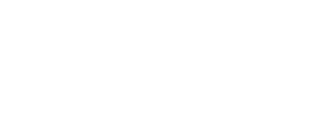 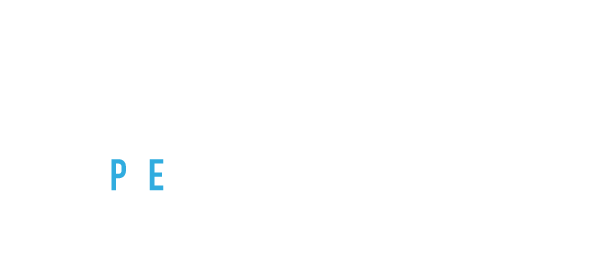 